О внесении изменений в постановление администрации муниципального образования Соль-Илецкий городской округ от 18.01.2016 № 25-п «О создании комиссии по делам несовершеннолетних и защите их прав администрации Соль-Илецкого городского округа»В соответствии с Законом Оренбургской области от 10.11.2006 № 720/147-IV-ОЗ «О наделении органов местного самоуправления государственными полномочиями по созданию и организации деятельности комиссий по делам несовершеннолетних и защите их прав», постановляю:1. Внести в постановление администрации муниципального образования Соль-Илецкий городской округ от 18.01.2016 № 25-п «О создании комиссии по делам несовершеннолетних и защите их прав администрации Соль-Илецкого городского округа» следующие изменения:1.1. Ввести в состав комиссии по делам несовершеннолетних и защите их прав:Лебедева Владимира Николаевича – руководителя Соль-Илецкого межрайонного следственного отдела следственного управления следственного комитета РФ по Оренбургской области, полковника юстиции (по согласованию).1.2. Вывести из состава комиссии по делам несовершеннолетних и защите их прав:Костина Станислава Станиславовича - заместителя руководителя Соль-Илецкого межрайонного следственного отдела следственного управления Следственного комитета РФ по Оренбургской области.2. Контроль за исполнением настоящего постановления возложить на первого заместителя главы администрации Соль-Илецкого городского округа - заместителя главы администрации городского округа по строительству, транспорту, благоустройству и ЖКХ А.Р. Хафизова.3. Постановление вступает в силу после его официального опубликования (обнародования).Глава муниципального образованияСоль-Илецкий городской округ                                                   А.А. КузьминРазослано: прокуратуру Соль-Илецкого района, организационный отдел, членам КДН и ЗП.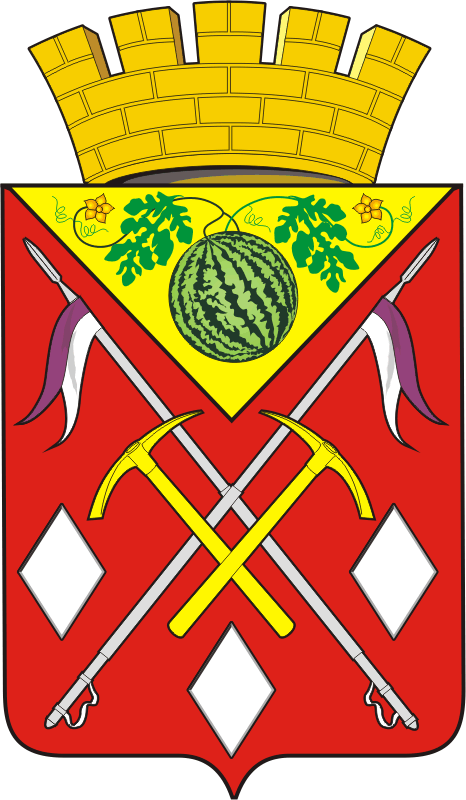 АДМИНИСТРАЦИЯМУНИЦИПАЛЬНОГООБРАЗОВАНИЯСОЛЬ-ИЛЕЦКИЙГОРОДСКОЙ ОКРУГОРЕНБУРГСКОЙ ОБЛАСТИПОСТАНОВЛЕНИЕ19.11.2021 № 2502-п